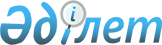 Әкімдіктің 2015 жылғы 19 қаңтардағы № 12 "Қостанай облысы әкімдігінің жердің пайдаланылуы мен қорғалуын бақылау басқармасы" мемлекеттік мекемесі туралы ережені бекіту туралы" қаулысының күші жойылды деп тану туралыҚостанай облысы әкімдігінің 2017 жылғы 3 сәуірдегі № 169 қаулысы. Қостанай облысының Әділет департаментінде 2017 жылғы 24 сәуірде № 7009 болып тіркелді      "Құқықтық актiлер туралы" 2016 жылғы 6 сәуірдегі Қазақстан Республикасының Заңына сәйкес Қостанай облысының әкімдігі ҚАУЛЫ ЕТЕДІ:

      1. Қостанай облысы әкімдігінің 2015 жылғы 19 қаңтардағы № 12 "Қостанай облысы әкімдігінің жердің пайдаланылуы мен қорғалуын бақылау басқармасы" мемлекеттік мекемесі туралы ережені бекіту туралы" қаулысының (нормативтік құқықтық актілерді мемлекеттік тіркеу тізілімінде № 5337 болып тіркелген, 2015 жылғы 3 ақпанда "Қостанай таңы" газетінде жарияланған) күші жойылды деп танылсын.

      2. Осы қаулы алғашқы ресми жарияланған күнінен кейін күнтізбелік он күн өткен соң қолданысқа енгізіледі.


					© 2012. Қазақстан Республикасы Әділет министрлігінің «Қазақстан Республикасының Заңнама және құқықтық ақпарат институты» ШЖҚ РМК
				
      Облыс әкімі

А. Мухамбетов
